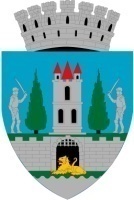 HOTĂRÂREA NR.  70/23.02.2023  pentru modificarea Anexei nr. 1, Anexei nr. 2, Anexei nr. 3, Anexei nr. 4,  Anexei nr. 5, Anexei nr. 6 și Anexei nr. 7 la HCL nr. 140/28.04.2022 privind aprobarea documentației tehnico - economice de avizare a lucrărilor de intervenţie şi a indicatorilor tehnico-economici la obiectivele de investiţie: „ Reabilitarea termică a blocului de locuințe din Str. Proiectantului, S5”;  „Reabilitarea termică a blocului de locuințe din B-dul Transilvania, bloc 2’’; „Reabilitarea termică a blocului de locuințe din Str. Astronauților, A1”; „Reabilitarea termică a blocului de locuințe din Str. Proiectantului, S1”; „Reabilitarea termică a blocului de locuințe din Str. Codrului, bloc CC3-CC5”; „Reabilitarea termică a blocului de locuințe din B-dul I.C. Brătianu, nr. 5”; „Reabilitarea termică a blocului de locuințe din Str. Păulești, nr. 3, bloc 6”Consiliul Local al Municipiului Satu Mare,Analizând proiectul de hotărâre înregistrat sub nr. 11176/17.02.2023, referatul de aprobare al Primarului Municipiului Satu Mare, înregistrat sub nr. 11178/17.02.2023 în calitate de inițiator, de raportul de specialitate comun al Serviciului Scriere, Implementare și Monitorizare Proiecte şi al Direcției Economice înregistrat sub nr. 11181/17.02.2023 avizele comisiilor de specialitate ale Consiliului Local Satu Mare,Având în vedere procesele verbale ale comisiei tehnico - economice cu                                      nr. 3543/18.01.2023, 3550/18.01.2023, 3522/18.01.2023, 3553/18.01.2023, 3529/18.01.2023, 3534/18.01.2023, 3541/18.01.2023,Ţinând seama de prevederile art. 41, art. 44 alin. (1) din Legea 273 din 29 iunie 2006 privind Finanțele Publice Locale, cu referire la cheltuielile de investiții şi documentațiile tehnico – economice, cu modificările şi completările ulterioare,Luând în considerare prevederile H.G. 907/2016 privind etapele de elaborare si conținutul-cadru al documentațiilor tehnico-economice aferente obiectivelor/proiectelor de investiții finanțate din fonduri publice, cu modificările şi completările ulterioare, Având în vedere prevederile  Ordonanței de  Urgență a  Guvernului nr. 18 din 4 martie 2009  privind creșterea performanței  energetice a blocurilor de locuințe,  cu  modificările şi  completările  ulterioare şi ale Ordinului nr. 163 din 17 martie 2009, pentru aprobarea  Normelor metodologice de aplicare a O.U.G. nr. 18/2009 privind creșterea performanței energetice a blocurilor de locuințe, cu modificările şi completările ulterioare, Având în vedere ORDINUL nr. 1336/21.09.2021 pentru aprobarea  metodologiei în vederea punerii în aplicare a Ordonanței Guvernului nr. 15/2021 privind reglementarea unor măsuri fiscal bugetare prin ajustarea prețurilor aferente materialelor de construcții pentru contractele de achiziție publică/contractele  sectoriale de lucrări finanțate prin Programul Operaţional Regional 2014-2020,În baza prevederilor art. 129 alin. (2) lit. b) coroborat cu prevederile alin. (4) lit. d) din O.U.G. nr. 57/2019 privind Codul administrativ, cu modificările și completările ulterioare, precum şi a prevederilor Legii nr. 273/2006 privind finanțele publice locale, cu modificările şi completările ulterioare,Ținând seama de prevederile Legii nr. 24/2000 privind normele de tehnică legislativă pentru elaborarea actelor normative, republicată, cu modificările şi completările ulterioare,În temeiul prevederilor art. 139 alin. (3) lit. d) și art. 196 alin. (1) lit. a) din O.U.G. nr. 57/2019 privind Codul administrativ, cu modificările şi completările ulterioare,       Adoptă prezenta H O T Ă R Â R E:Art. 1. Se aprobă modificarea Anexei nr. 1 la HCL nr.  140/28.04.2022, conform Anexei nr. 1 care face parte din prezenta hotărâre.Art. 2. Se aprobă modificarea Anexei nr. 2 la HCL nr.  140/28.04.2022, conform Anexei nr. 2 care face parte din prezenta hotărâre.Art. 3. Se aprobă modificarea Anexei nr. 3 la HCL nr.  140/28.04.2022, conform Anexei nr. 3 care face parte din prezenta hotărâreArt. 4. Se aprobă modificarea Anexei nr. 4 la HCL nr.  140/28.04.2022, conform Anexei nr. 4 care face parte din prezenta hotărâreArt. 5. Se aprobă modificarea Anexei nr. 5 la HCL nr.  140/28.04.2022, conform Anexei nr. 5 care face parte din prezenta hotărâre.Art. 6. Se aprobă modificarea Anexei nr. 6 la HCL nr.  140/28.04.2022, conform Anexei nr. 6 care face parte din prezenta hotărâreArt. 7. Se aprobă modificarea Anexei nr. 7 la HCL nr.  140/28.04.2022, conform Anexei nr. 7 care face parte din prezenta hotărâre.Art. 8. Cu ducerea la îndeplinire a prezentei hotărâri se încredințează Primarul Municipiului Satu Mare, Direcția Economică şi Serviciul scriere, implementare şi monitorizare proiecte.Art. 9. Prezenta hotărâre se comunică, prin intermediul Secretarului General al Municipiului Satu Mare, în termenul prevăzut de lege, Primarului Municipiului                            Satu Mare, Instituției Prefectului judeţul Satu Mare, Direcției economice şi Serviciului scriere, implementare şi monitorizare proiecte.         Președinte de ședință,                                        Contrasemnează          György Ildikó -Adél                                          Secretar general,                                                                                Mihaela Maria RacolțaPrezenta hotărâre a fost adoptată în ședința ordinară cu respectarea prevederilor art. 139 alin. (3)  lit. d) din O.U.G. nr. 57/2019 privind Codul administrativ, cu modificările și completările ulterioare;Redactat în 3 exemplare originaleTotal consilieri în funcţie23Nr. total al consilierilor prezenţi19Nr. total al consilierilor absenţi4Voturi pentru15Voturi împotrivă0Abţineri4